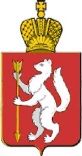 ПРАВИТЕЛЬСТВО СВЕРДЛОВСКОЙ ОБЛАСТИМинистерство социальной политики Свердловской областиПРИКАЗ____________________                                                                                                      № _______г. Екатеринбург Об утверждении административного регламента предоставления территориальными отраслевыми исполнительными органами государственной власти Свердловской области – управлениями социальной политики Министерства социальной политики Свердловской области  государственной услуги «Назначение и выплата ежемесячного пособия на ребенка»Во исполнение Федерального закона от 27 июля 2010 года № 210-ФЗ                                  «Об организации предоставления государственных и муниципальных услуг» и  постановления Правительства Свердловской области от 16.11.2011 № 1576-ПП «О разработке и утверждении административных регламентов исполнения государственных функций и административных регламентов предоставления государственных услуг» ПРИКАЗЫВАЮ:Утвердить административный регламент предоставления территориальными отраслевыми исполнительными органами государственной  власти Свердловской области − управлениями социальной политики Министерства социальной политики Свердловской области государственной услуги «Назначение и выплата ежемесячного пособия на ребенка» (прилагается).Внести в Административный регламент территориального отраслевого исполнительного органа государственной власти Свердловской области - управления социальной политики Министерства социальной политики Свердловской области по предоставлению гражданам государственной услуги по осуществлению социальных выплат, утвержденный приказом Министерства социальной политики Свердловской области от 14.06.2012 N 562 (Собрание законодательства Свердловской области, 2013, N 11-4, ст. 2007), с изменениями, внесенными приказами Министерства социальной политики Свердловской области от 06.11.2012 N 1100, от 23.04.2013 N 217, от 22.07.2013 N 450, от 05.11.2013 N 725, от 29.10.2014 N 666 и от 09.11.2015 N 641, следующие изменения:  подпункт 2 пункта 3, подпункт 2 пункта 13, подпункт 3 части второй пункта 18, подпункт 1 пункта 19, абзацы восемнадцатый и сорок первый пункта 20, подпункт 2 пункта 21, подпункт 6 пункта 34 признать утратившими силу;в абзаце первом и подпункте 2 части второй пункта 25 цифру «2-»  заменить словами «3 и»;  в подпункте 1 пункта 28 слова «назначение и выплата ежемесячного пособия на ребенка;» исключить. 3. Настоящий приказ  вступает в силу через 10 дней после его официального опубликования. 4. Контроль за исполнением настоящего приказа возложить на Заместителя Министра социальной политики Свердловской области Д.Р. Медведскую. 5. Настоящий приказ разместить (опубликовать) на «Официальном интернет-портале правовой информации Свердловской области» (www.pravo.gov66.ru). Министр                                                                                                   А.В. ЗлоказовАдминистративный регламентпредоставления территориальными отраслевыми исполнительными органами государственной власти Свердловской области – управлениями социальной политики Министерства социальной политики Свердловской области государственной услуги«Назначение и выплата ежемесячного пособия на ребенка»1. Общие положенияПредмет регулирования регламента1. Административный регламент предоставления территориальными отраслевыми исполнительными органами государственной власти Свердловской области – управлениями социальной политики Министерства социальной политики Свердловской области государственной услуги «Назначение и выплата ежемесячного пособия на ребенка» (далее – административный регламент) устанавливает порядок и стандарт предоставления государственной услуги по назначению и выплате ежемесячного пособия на ребенка (далее – государственная услуга) территориальными отраслевыми исполнительными органами государственной власти Свердловской области – управлениями социальной политики Министерства социальной политики Свердловской области (далее – управление социальной политики). 2. Административный регламент устанавливает сроки и последовательность действий (административных процедур) управления социальной политики, осуществляемых в ходе предоставления государственной услуги, порядок взаимодействия между должностными лицами управления социальной политики, взаимодействия с заявителем и иными органами государственной власти, учреждениями и организациями, участвующими при предоставлении государственной услуги. Круг заявителей3. Заявителями являются один из родителей или усыновителей, опекун или попечитель ребенка, не достигшего возраста 16 лет, либо ребенка в возрасте от 16 до 18 лет, обучающегося в общеобразовательной организации, проживающие совместно с ребенком на территории Свердловской области и имеющие среднедушевой доход ниже величины прожиточного минимума, установленного в Свердловской области.Также заявителями являются законные представители лиц, указанных в части первой настоящего пункта.Заявителями являются:1) граждане Российской Федерации, проживающие на территории Свердловской области;2) постоянно проживающие на территории Свердловской области иностранные граждане и лица без гражданства, а также беженцы;г) временно проживающие на территории Свердловской области и подлежащие обязательному социальному страхованию на случай временной нетрудоспособности и в связи с материнством иностранные граждане и лица без гражданства.4. Государственная услуга не предоставляется гражданам Российской Федерации, иностранным гражданам и лицам без гражданства на детей, в отношении которых они лишены родительских прав, ограничены в родительских правах, либо которые находятся на полном государственном обеспечении либо получают денежные средства на содержание ребенка.Требования к порядку информирования о предоставлении государственной услуги5. Информирование заявителей о порядке предоставления государственной услуги осуществляется непосредственно государственными гражданскими служащими Министерства социальной политики Свердловской области и управлений социальной политики на личном приеме и по телефону, а также через Государственное бюджетное учреждение Свердловской области «Многофункциональный центр предоставления государственных и муниципальных услуг» и его филиалы (далее – многофункциональный центр) при условии заключения соглашений о взаимодействии между многофункциональным центром и управлениями социальной политики.6. Информация о месте нахождения, графиках (режиме) работы, номерах контактных телефонов, адресах электронной почты и официальных сайтов   Министерства социальной политики Свердловской области и управлений социальной политики размещена в федеральной государственной информационной системе «Единый портал государственных и муниципальных услуг (функций)» (далее – единый портал государственных и муниципальных услуг) и региональной государственной информационной системе «Портал государственных и муниципальных услуг (функций) Свердловской области» (www.66.gosuslugi.ru) (далее – портал государственных и муниципальных услуг Свердловской области), на официальном сайте Министерства социальной политики Свердловской области в сети Интернет (www.msp.midural.ru), на официальных сайтах в сети Интернет и информационных стендах управлений социальной политики, а также на официальном сайте многофункционального центра (www.mfc66.ru). Сведения о месте нахождения управлений социальной политики, справочных телефонах, адресах официальных сайтов и электронных адресах указаны в Приложении № 1 к настоящему административному регламенту.7. Вышестоящим органом управлений социальной политики в порядке подчиненности является Министерство социальной политики Свердловской области.Место нахождения Министерства социальной политики Свердловской области:ул. Большакова, д.105, город Екатеринбург, 620144.Контактные телефоны для справок: 312-00-08, факс: 312-07-00. Код города Екатеринбурга: 343.Режим работы: ежедневно с 9.00 часов до 18.00 часов;в пятницу с 9.00 часов до 17.00 часов.Перерыв на обед с 13.00 часов до 13 часов 48 минут.Выходные дни – суббота, воскресенье.Адрес электронной почты (e-mail) Министерства социальной политики Свердловской области: mspso@egov66.ruОфициальный сайт Министерства социальной политики Свердловской области в сети Интернет: www. msp.midural.ru. 8. Многофункциональный центр расположен по адресу: ул. Карла Либкнехта, д. 2, город Екатеринбург, 620075. Телефон приемной: 8(343) 354-73-00, факс: 8(343) 354-73-20;Справочный информационный центр:8(343)354-73-98 – для  жителей Екатеринбурга;  8 800 500 84 14 – для  жителей Свердловской области.  Режим работы: ежедневно с 08.00 до 20.00 без перерыва на обед. Адрес электронной почты (e-mail): mfc@mfc66.ru.Официальный сайт в сети Интернет, на котором можно получить информацию о местонахождении многофункционального центра и его филиалов: www.mfc66.ru.9. Информация о порядке предоставления государственной услуги и услуг, которые являются необходимыми и обязательными для предоставления государственной услуги, размещается на едином портале государственных и муниципальных услуг и портале государственных и муниципальных услуг Свердловской области, на официальном сайте Министерства социальной политики Свердловской области в сети Интернет                                   (www.msp.midural.ru.), на официальных сайтах в сети Интернет и информационных стендах управлений социальной политики, в средствах массовой информации и информационных материалах (брошюрах, буклетах), а также предоставляется непосредственно государственными гражданскими служащими управлений социальной политики при личном приеме, а также по телефону.Основными требованиями к информированию граждан о порядке предоставления государственной услуги и услуг, которые являются необходимыми и обязательными для предоставления государственной услуги, являются достоверность предоставляемой информации, четкость в изложении информации, полнота информирования.10. При общении с гражданами (по телефону или лично) государственные гражданские служащие управлений социальной политики должны корректно и внимательно относиться к гражданам, не унижая их чести и достоинства. Устное информирование о порядке предоставления государственной услуги должно проводиться с использованием официально-делового стиля речи.Ответ на телефонный звонок должен содержать информацию о наименовании органа, в который позвонил гражданин, фамилии, имени, отчестве и должности работника, принявшего телефонный звонок. При невозможности дать ответ на вопрос гражданина специалист управления социальной политики обязан переадресовать звонок уполномоченному специалисту. Должно производиться не более одной переадресации звонка к специалисту, который может ответить на вопрос гражданина. Время разговора не должно превышать 10 минут.11. По телефонам предоставляется информация по следующим вопросам:1) сведения о нормативных актах, регулирующих порядок предоставления государственной услуги;2) перечень документов, необходимых для предоставления государственной услуги, и требования, предъявляемые к этим документам;3) сроки предоставления государственной услуги;4) порядок обжалования действий (бездействия) и решений, осуществляемых и принимаемых в ходе предоставления государственной услуги.12. Места получения информации о предоставлении государственной услуги и услуг, которые являются необходимыми и обязательными для предоставления государственной услуги, в управлениях социальной политики оборудуются информационными стендами, на которых размещается следующая информация:извлечения из законодательных и иных нормативных правовых актов, содержащих нормы, регулирующие деятельность по предоставлению государственной услуги;полный текст административного регламента с приложениями (также размещен на официальном сайте Министерства социальной политики Свердловской области  в сети Интернет).13. Информирование граждан о порядке предоставления государственной услуги может осуществляться с использованием средств автоинформирования.2. Стандарт предоставления государственной услугиНаименование государственной услуги14. Наименование государственной услуги – «Назначение и выплата ежемесячного пособия на ребенка».Наименование исполнительного органа государственной власти, предоставляющего государственную услугу	15.  Государственная услуга предоставляется территориальными отраслевыми исполнительными органами государственной власти Свердловской области – управлениями социальной политики Министерства социальной политики Свердловской области. Наименование органов и организаций, обращение в которые необходимо для предоставления государственной услуги16. При предоставлении государственной услуги могут принимать участие в качестве источников получения документов, необходимых для предоставления государственной услуги, следующие государственные органы, организации и учреждения: органы записи актов гражданского состояния − для получения свидетельства о рождении; справки об основании внесения в свидетельство о рождении сведений об отце ребенка, если сведения были внесены в свидетельство о рождении по указанию матери;общеобразовательные организации – для получения справки, содержащей сведения об обучении ребенка в возрасте от 16 до 18 лет;территориальные органы Федеральной миграционной службы – для получения сведений о регистрации заявителя по месту пребывания и по месту жительства в пределах Российской Федерации  и членов его семьи;организации – для получения документов (справок), подтверждающих доход семьи заявителя; военные комиссариаты – для получения справки о призыве отца ребенка на военную службу, об обучении отца ребенка в военной профессиональной образовательной организации или военной образовательной организации высшего образования;органы Федеральной службы судебных приставов – для получения справки о том, что один из родителей или усыновителей ребенка уклоняется от уплаты алиментов; работодатели (физические лица, юридические лица (организации), вступившие в трудовые отношения с работником) – для получения иностранным гражданином, лицом без гражданства, беженцем копии трудовой книжки или трудового договора.17. Запрещается требовать от заявителя осуществления действий, в том числе согласований, необходимых для получения государственной услуги и связанных с обращением в иные государственные органы и организации, за исключением получения услуг, включенных в перечень услуг, которые являются необходимыми и обязательными для предоставления государственных услуг, утвержденный постановлением Правительства Свердловской области.		Описание результата предоставления государственной услуги18. Результатом предоставления государственной услуги является решение управления социальной политики о предоставлении государственной услуги и организация перечисления денежных средств заявителю через организации почтовой связи, кредитные организации либо иные субъекты, осуществляющие доставку социальных выплат, по выбору заявителя либо решение управления социальной политики об отказе в предоставлении государственной услуги.Сроки предоставления государственной услуги19. Решение о предоставлении либо об отказе в предоставлении государственной услуги принимается  в течение 10 дней со дня  принятия заявления и документов, необходимых для предоставления государственной услуги.Перечень нормативных правовых актов, регулирующих отношения, возникающие в связи с предоставлением государственной услуги20. Отношения, возникающие в связи с предоставлением государственной услуги, регулируются:Конституцией Российской Федерации («Российская газета», 1993,                            25 декабря, № 237);Федеральным законом от 19 мая 1995 года № 81-ФЗ «О государственных пособиях гражданам, имеющим детей» («Собрание законодательства Российской Федерации», 1995, № 21, ст. 1929);Федеральным законом от 27 июля 2010 года № 210-ФЗ «Об организации предоставления государственных и муниципальных услуг» («Российская газета», 2010, 30 июля, № 168);Федеральным законом от 06 апреля 2011 года № 63-ФЗ «Об электронной подписи» (Российская газета», 2011, 8 апреля, № 75);Законом Свердловской области от 14 декабря 2004 года N 204-ОЗ «О ежемесячном пособии на ребенка» («Областная газета», 2004, 15 декабря,               N 338-340;постановлением  Правительства  Свердловской  области  от  01.02.2005       N 70-ПП «О порядке реализации Закона Свердловской области от 14 декабря 2004 года «О ежемесячном пособии на ребенка» («Областная газета», 2005, 8 февраля, N 29-30);постановлением Правительства Свердловской области от 03.07.2008                       № 681-ПП «Об утверждении положений о территориальных отраслевых исполнительных органах государственной власти Свердловской области – Управлениях социальной политики Министерства социальной политики Свердловской области в новой редакции» (Собрание законодательства Свердловской области, 2008, № 7-3 (2008), ст. 1128);постановлением Правительства Свердловской области от 07.11.2008                № 1164-ПП «Об утверждении Положений о территориальных отраслевых исполнительных органах государственной власти Свердловской области – управлениях социальной политики Министерства социальной политики Свердловской области в новой редакции» («Собрание законодательства Свердловской области», 2008, № 11 (2008), ст. 1733);постановлением Правительства Свердловской области от 27.01.2009                         № 46-ПП «О реорганизации территориального отраслевого исполнительного органа государственной власти Свердловской области - Управления социальной защиты населения города Кировграда и утверждении Положения о территориальном отраслевом исполнительном органе государственной власти Свердловской области - Управлении социальной защиты населения  Министерства социальной защиты населения  Свердловской области по городу Кировграду» (Собрание законодательства Свердловской области, 2009, № 1-1 (2009), ст. 71);постановлением Правительства Свердловской области от 09.02.2009                № 149-ПП «Об утверждении Положения о территориальном отраслевом исполнительном органе государственной власти Свердловской области – управлении социальной защиты населения Министерства социальной защиты населения Свердловской области по Режевскому району в новой редакции» (Собрание законодательства Свердловской области, 2009, № 2 (2009), ст. 167); постановлением Правительства Свердловской области от 14.09.2011                              № 1211-ПП «Об утверждении Перечня услуг, которые являются необходимыми и обязательными для предоставления исполнительными органами государственной власти Свердловской области государственных услуг и предоставляются организациями, участвующими в предоставлении государственных услуг, и Порядка определения размера платы за оказание услуг, которые являются необходимыми и обязательными для предоставления исполнительными органами государственной власти Свердловской области государственных услуг» («Собрание законодательства Свердловской области», 2011, № 9 (2011), ст. 1523);постановлением Правительства Свердловской области от 16.11.2011                      № 1576-ПП «О разработке и утверждении административных регламентов исполнения государственных функций и административных регламентов предоставления государственных услуг» («Областная газета», 2011, 25 ноября, № 441-442);постановлением Правительства Свердловской области от 12.07.2012                 № 783-ПП «О переименовании территориальных отраслевых исполнительных органов государственной власти Свердловской области - управлений социальной защиты населения Министерства социальной защиты населения Свердловской области» («Областная газета», 2012, 19 июля, № 284-285);постановлением Правительства Свердловской области от 21.11.2012               № 1305-ПП «Об утверждении Положения об особенностях подачи и рассмотрения жалоб на решения и действия (бездействие) исполнительных органов государственной власти Свердловской области, предоставляющих государственные услуги, и их должностных лиц, государственных гражданских служащих исполнительных органов государственной власти Свердловской области, предоставляющих государственные услуги» («Областная газета», 2012, 29 ноября, № 521-523);постановлением Правительства Свердловской области от 06.05.2013                        № 562-ПП «О реорганизации территориального отраслевого исполнительного органа государственной власти Свердловской области - Управления социальной политики Министерства социальной политики Свердловской области по городу Заречному» («Областная газета», 2013, 15 мая, № 210-212);постановлением Правительства Свердловской области от 25.09.2013                    № 1159-ПП «О перечне государственных услуг, предоставляемых органами государственной власти Свердловской области, территориальными государственными внебюджетными фондами Свердловской области в государственном бюджетном учреждении Свердловской области «Многофункциональный центр предоставления государственных и муниципальных услуг» («Областная газета», 2013, 01 октября, № 445-446);постановлением Правительства Свердловской области от 26.08.2015               № 766-ПП «О реорганизации территориального отраслевого исполнительного органа государственной власти Свердловской области – управления социальной политики Министерства социальной политики Свердловской области по Ленинскому району города Нижний Тагил» («Областная газета» 2015, 29 августа, № 157);постановлением Правительства Свердловской области от 22.01.2016           № 44-ПП «О реорганизации территориального отраслевого исполнительного органа государственной власти Свердловской области — Управления социальной политики Министерства социальной политики Свердловской области по городу Верхняя Пышма»» («Официальный интернет-портал правовой информации Свердловской области» (www.pravo.gov66.ru), 2016, 26 января, № 7105);постановлением Правительства Свердловской области от 22.01.2016           № 45-ПП «О реорганизации территориального отраслевого исполнительного органа государственной власти Свердловской области — Управления социальной политики Министерства социальной политики Свердловской области по Тавдинскому району» («Официальный интернет-портал правовой информации Свердловской области» (www.pravo.gov66.ru), 2016, 26 января, № 7106).Исчерпывающий перечень документов, необходимых в соответствии с нормативными правовыми актами для предоставления государственной услуги и услуг, которые являются необходимыми и обязательными для предоставления государственной услуги, подлежащих представлению заявителем, способы их получения заявителем, в том числе в электронной форме, порядок их представления21. Для предоставления государственной услуги заявителями подается в управление социальной политики по месту жительства либо в многофункциональный центр заявление о назначении ежемесячного пособия (Приложение № 2) и предъявляется документ, удостоверяющий личность. Граждане Российской Федерации в качестве документа, удостоверяющего личность, предъявляют: паспорт гражданина Российской Федерации, временное удостоверение личности гражданина Российской Федерации. Постоянно проживающие на территории Свердловской области иностранные граждане и лица без гражданства представляют копию документа, удостоверяющего личность, с отметкой о выдаче вида на жительство; беженцы предъявляют копию удостоверения беженца.Иностранные граждане и лица без гражданства, временно проживающие на территории Свердловской области и подлежащие обязательному социальному страхованию на случай временной нетрудоспособности и в связи с материнством, предъявляют копию разрешения на временное проживание.В качестве документа, подтверждающего полномочия представителя, предъявляется доверенность, оформленная и выданная в порядке, предусмотренном гражданским законодательством Российской Федерации.К заявлению прилагаются следующие документы:свидетельство о рождении ребенка, если государственная регистрация рождения ребенка производилась за пределами Российской Федерации;справка, содержащая сведения об обучении ребенка в общеобразовательной организации (для детей в возрасте от 16 до 18 лет);документы (справки), подтверждающие доход семьи заявителя, с учетом видов дохода семьи, учитываемых при исчислении среднедушевого дохода для назначения ежемесячного пособия на ребенка в соответствии с Порядком исчисления среднедушевого дохода для назначения ежемесячного пособия на ребенка, утвержденным Постановлением Правительства Свердловской области от 01.02.2005 N 70-ПП «О порядке реализации Закона Свердловской области от 14 декабря 2004 года N 204-ОЗ «О ежемесячном пособии на ребенка» (далее – Порядок исчисления среднедушевого дохода) (за исключением документов (справок), подтверждающих виды дохода семьи заявителя, предусмотренные пунктом 7 и подпунктами 1 - 3, 5, 7-1 пункта 8 указанного Порядка);справка из военного комиссариата о призыве отца ребенка на военную службу, справка, содержащая сведения об обучении отца ребенка в военной профессиональной образовательной организации или военной образовательной организации высшего образования;справка органов записи актов гражданского состояния об основании внесения в свидетельство о рождении сведений об отце ребенка, если сведения были внесены в свидетельство о рождении по указанию матери, если государственная регистрация рождения ребенка производилась за пределами Российской Федерации.Иностранные граждане и лица без гражданства, временно проживающие на территории Свердловской области и подлежащие обязательному социальному страхованию на случай временной нетрудоспособности и в связи с материнством, для получения государственной услуги дополнительно представляют копию трудовой книжки или трудового договора. В случае если для предоставления государственной услуги необходимо представление документов и информации об ином лице, не являющемся заявителем, заявитель дополнительно представляет заявление указанных лиц или их законных представителей о согласии на обработку персональных данных указанных лиц, а также документы, подтверждающие полномочие заявителя действовать от имени указанных лиц или их законных представителей при передаче персональных данных указанных лиц в управление социальной политики. Указанные заявление и документы могут быть представлены, в том числе, в форме электронного документа в порядке, установленном законодательством Российской Федерации. Действие настоящего абзаца не распространяется на лиц, признанных в установленном порядке безвестно отсутствующими.22. Для получения документов, необходимых для предоставления государственной услуги, указанных в пункте 21 настоящего административного регламента, заявители лично обращаются в органы государственной власти, учреждения и организации.23. Заявление и документы, указанные в пункте 21 настоящего административного регламента, необходимые для предоставления государственной услуги, представляются в управление социальной политики посредством личного обращения заявителя, либо по почте, либо через многофункциональный центр, а также с использованием информационно-телекоммуникационных технологий, включая использование единого портала государственных и муниципальных услуг, портала государственных и муниципальных услуг Свердловской области, универсальной электронной карты и других средств информационно-телекоммуникационных технологий в случаях и порядке, установленных законодательством Российской Федерации (далее - информационно-телекоммуникационные технологии), в форме электронных документов. В последнем случае электронная копия (электронный образ) каждого документа должны быть подписаны простой электронной подписью или усиленной квалифицированной электронной подписью. При использовании простой электронной подписи документы, указанные в пункте 21 настоящего административного регламента, необходимые для предоставления государственной услуги, представляются на бумажном носителе в управление социальной политики в течение 5 дней со дня подачи заявления.	Представление заявления и документов, необходимых для предоставления государственной услуги, в форме электронных документов приравнивается к согласию такого заявителя с обработкой его персональных данных в управлении социальной политики в целях и объеме, необходимых для предоставления государственной услуги.Исчерпывающий перечень документов, необходимых в соответствии с нормативными правовыми актами для предоставления государственной услуги, которые находятся в распоряжении государственных органов, органов местного самоуправления и иных органов, участвующих в предоставлении государственной услуги, и которые заявитель вправе представить, а также способы их получения заявителями, в том числе в электронной форме, порядок их представления 24. Документами (сведениями), необходимыми для предоставления государственной услуги, которые находятся в распоряжении государственных органов, участвующих в предоставлении государственной услуги, являются:сведения о государственной регистрации рождения ребенка, о внесении сведений об отце ребенка в свидетельство о рождении по указанию матери, если государственная регистрация рождения ребенка осуществлялась на территории Российской Федерации;сведения о регистрации заявителя и членов его семьи по месту жительства (месту пребывания) на территории Свердловской области;документы (справки), подтверждающие доход семьи заявителя, с учетом видов дохода семьи, предусмотренных пунктом 7 и подпунктами 1 - 3, 5, 7-1 пункта 8 Порядка исчисления среднедушевого дохода;сведения о том, что один из родителей или усыновителей ребенка уклоняется от уплаты алиментов; приказ о назначении опекуном или попечителем.  Заявитель, его законные представители вправе представить документы, содержащие сведения, указанные в части первой настоящего пункта, по собственной инициативе.Указание на запрет требовать от заявителяпредставления документов и информации или осуществления действий, представление или осуществление которых не предусмотрено нормативными правовыми актами, регулирующими отношения, возникающие в связи с предоставлением государственной услуги	25. Управление социальной политики, предоставляющее государственную услугу, не вправе требовать от заявителя:представления документов и информации или осуществления действий, представление или осуществление которых не предусмотрено нормативными правовыми актами, указанными в пункте 20 настоящего административного регламента;представления документов и информации, которые в соответствии с нормативными правовыми актами Российской Федерации, нормативными правовыми актами Правительства Свердловской области и муниципальными правовыми актами находятся в распоряжении государственных органов, предоставляющих государственную услугу, иных государственных органов, органов местного самоуправления и (или) подведомственных государственным органам и органам местного самоуправления организаций, участвующих в предоставлении государственных или муниципальных услуг, указанных в пункте 24 настоящего административного регламента.Исчерпывающий перечень оснований для отказав приеме документов, необходимых для предоставлениягосударственной услуги26. Основаниями для отказа в приеме заявления и документов, необходимых для предоставления государственной услуги, являются случаи: 1)    если заявление подано лицом, не имеющим на это полномочий;2) если к заявлению не приложены документы, подтверждающие соблюдение условий осуществления выплаты пособия;3) если заявление и документы, направленные в форме электронных документов, не подписаны в соответствии с пунктом 23 настоящего административного регламента;4) если выявлено несоблюдение установленных федеральным законом условий признания действительности усиленной квалифицированной электронной подписи.Исчерпывающий перечень оснований для приостановления или отказа                     в предоставлении государственной услуги 27. Основанием для приостановления предоставления государственной услуги является неполучение ежемесячного пособия лицом, которому оно назначено, в течение шести месяцев подряд. 28. В предоставлении государственной услуги отказывается в следующих случаях:1) если не соблюдены условия осуществления выплаты ежемесячного пособия;2) если в течение 5 дней со дня подачи заявления, подписанного простой электронной подписью, не представлены документы в соответствии с пунктом 23 настоящего административного регламента.Перечень услуг,  которые являются необходимыми и обязательными для предоставления государственной услуги, в том числе сведения о документе (документах), выдаваемом (выдаваемых) организациями, участвующими в предоставлении государственной услуги29. Необходимыми и обязательными услугами, включенными в Перечень услуг, которые являются необходимыми и обязательными для предоставления государственной услуги, утвержденный Постановлением Правительства Свердловской области от 14.09.2011 № 1211-ПП «Об утверждении Перечня услуг, которые являются необходимыми и обязательными для предоставления исполнительными органами государственной власти Свердловской области государственных услуг и предоставляются организациями, участвующими в предоставлении государственных услуг, и  Порядка определения размера платы за оказание  услуг, которые  являются необходимыми и  обязательными   для предоставления исполнительными органами государственной власти Свердловской области государственных услуг», являются:выдача справки об учебе ребенка в общеобразовательной организации общего образования;выдача документов, справок, подтверждающих доход семьи.Порядок, размер и основания взиманиягосударственной пошлины или иной платы, взимаемой за предоставление государственной услуги30. Государственная услуга предоставляется без взимания государственной пошлины или иной платы. Порядок, размер и основания взимания платы за предоставление услуг, которые являются необходимыми и обязательными для предоставления государственной услуги, включая информацию о методике расчета размера такой платы31. Услуги, которые являются необходимыми и обязательными для предоставления государственной услуги, предоставляются без взимания платы.Максимальный срок ожидания в очереди при подачезаявления о предоставлении государственной услуги и при получении результата предоставления таких услуг32. В случае личного обращения заявителя в управление социальной политики за предоставлением государственной услуги максимальный срок ожидания в очереди не должен превышать 15 минут.Срок и порядок регистрации запроса заявителяо предоставлении государственной услуги и услуги, предоставляемой организацией, участвующей в предоставлении государственной услуги, в том числе в электронной форме33. Регистрация заявления с документами, необходимыми для предоставления государственной услуги, указанными в пункте 21 настоящего административного регламента, поступившего в управление социальной политики, осуществляется в день его поступления.34. В случае если заявление и документы, необходимые для предоставления государственной услуги, поданы в форме электронных документов, управление социальной политики не позднее рабочего дня, следующего за днем подачи заявления, направляет лицу, подавшему заявление, электронное сообщение о принятии либо об отказе в принятии заявления. Регистрация заявления и документов, необходимых для предоставления государственной услуги, направленных в форме электронных документов, при отсутствии оснований для отказа в приеме заявления осуществляется управлением социальной политики в день направления заявителю электронного сообщения о принятии заявления. 35. Процедура регистрации заявления о предоставлении государственной услуги с документами, необходимыми для предоставления государственной услуги, осуществляется в порядке, предусмотренном пунктами 45–49 настоящего административного регламента.  Требования к помещениям, в которых предоставляютсягосударственная услуга, услуга, предоставляемая организацией, участвующей в предоставлении государственной услуги, к месту ожидания и приема заявителей, размещению и оформлению визуальной, текстовой и мультимедийной информации о порядке предоставления таких услуг, в том числе к обеспечению доступности для инвалидов указанных объектов в соответствии с законодательством Российской Федерации о социальной защите инвалидов36. Требования к помещениям, в которых предоставляется государственная услуга:1) помещения должны соответствовать санитарно-эпидемиологическим правилам и нормативам, правилам противопожарной безопасности; 2) в помещениях обеспечивается создание инвалидам следующих условий доступности объектов в соответствии с требованиями, установленными законодательными и иными нормативными правовыми актами:возможность беспрепятственного входа в объекты и выхода из них;возможность самостоятельного передвижения по территории объекта в целях доступа к месту предоставления услуги, в том числе с помощью работников объекта, предоставляющих услуги, ассистивных и вспомогательных технологий, а также сменного кресла-коляски;возможность посадки в транспортное средство и высадки из него перед входом в объект, в том числе с использованием кресла-коляски и, при необходимости, с помощью работников объекта;сопровождение инвалидов, имеющих стойкие нарушения функции зрения и самостоятельного передвижения по территории объекта;содействие инвалиду при входе в объект и выходе из него, информирование инвалида о доступных маршрутах общественного транспорта;надлежащее размещение носителей информации, необходимой для обеспечения беспрепятственного доступа инвалидов к объектам и услугам, с учетом ограничений их жизнедеятельности, в том числе дублирование необходимой для получения услуги звуковой и зрительной информации, а также надписей, знаков и иной текстовой и графической информации знаками, выполненными рельефно-точечным шрифтом Брайля и на контрастном фоне;обеспечение допуска на объект, в котором предоставляются услуги, собаки-проводника при наличии документа, подтверждающего ее специальное обучение.3) помещения должны иметь места для ожидания, информирования, приема заявителей.Места ожидания обеспечиваются стульями, кресельными секциями, скамьями (банкетками);4) места информирования, предназначенные для ознакомления граждан с информационными материалами, оборудуются:информационными стендами или информационными электронными терминалами;столами (стойками) с канцелярскими принадлежностями для оформления документов, стульями.На информационных стендах в помещениях, предназначенных для приема граждан, размещается информация, указанная в пункте 12 настоящего административного регламента.Оформление визуальной, текстовой и мультимедийной информации о порядке предоставления государственной услуги должно соответствовать оптимальному зрительному и слуховому восприятию этой информации заявителями.37. Требования к местам проведения личного приема граждан:рабочее место должностного лица управления социальной политики должно быть оборудовано персональным компьютером с возможностью доступа к справочно-правовым системам, а также к печатающим и копировальным устройствам;должностные лица управления социальной политики, осуществляющие прием, обеспечиваются личным нагрудным бейджем с указанием должности, фамилии, имени и отчества специалиста, участвующего в предоставлении государственной услуги. Личный нагрудный бейдж может быть заменен настольной табличкой с указанием должности, фамилии, имени и отчества специалиста, участвующего в предоставлении государственной услуги;место для приема заявителя должно быть снабжено стулом, иметь место для письма и раскладки документов.В целях обеспечения конфиденциальности сведений о гражданах должностным лицом управления социальной политики одновременно ведется прием только одного гражданина, за исключением случаев коллективного обращения граждан.Показатели доступности и качества государственной услуги,в том числе количество взаимодействий заявителя с должностными лицами при предоставлении государственной услуги и их продолжительность, возможность получения государственной услуги в многофункциональном центре предоставления государственных и муниципальных услуг, возможность получения информации о ходе предоставления государственной услуги, в том числе с использованием информационно-коммуникационных технологий.38. Показателями доступности при предоставлении государственной услуги являются:1) возможность получать необходимую информацию и консультации, касающиеся рассмотрения документов, указанных в пункте 21 настоящего административного регламента;2) возможность обращения за получением государственной услуги через многофункциональный центр и в электронной форме;3) создание инвалидам следующих условий доступности услуг в соответствии с требованиями, установленными законодательными и иными нормативными правовыми актами:оказание инвалидам помощи, необходимой для получения в доступной для них форме информации о правилах предоставления услуги, в том числе об оформлении необходимых для получения услуги документов, о совершении ими других необходимых для получения услуги действий;предоставление инвалидам по слуху, при необходимости, услуги с использованием русского жестового языка, включая обеспечение допуска на объект сурдопереводчика, тифлосурдопереводчика;оказание иной необходимой инвалидам помощи в преодолении барьеров, мешающих получению ими услуг наравне с другими лицами;наличие копий документов, объявлений, инструкций о порядке предоставления услуги (в том числе, на информационном стенде), выполненных рельефно-точечным шрифтом Брайля и на контрастном фоне, а также аудиоконтура  (индукционной системы для слабослышащих).39. Показателями качества предоставления государственной услуги являются:1) удобство и доступность получения информации заявителями о порядке предоставления государственной услуги;3) оперативность вынесения решения по итогам рассмотрения документов, указанных в пунктах 21 и 24 настоящего административного регламента.40. В процессе предоставления государственной услуги заявитель вправе обращаться за получением информации о ходе предоставления государственной услуги в управление социальной политики лично, по почте, через многофункциональный центр либо с использованием информационно-телекоммуникационных технологий.41. При предоставлении государственной услуги взаимодействие заявителя с должностным лицом управления социальной политики осуществляется в следующих случаях:1) устная консультация о порядке и ходе предоставления государственной услуги;2) прием заявления с документами, необходимыми для предоставления государственной услуги. В каждом случае заявитель взаимодействует с должностным лицом управления социальной политики один раз.Общая продолжительность взаимодействия заявителя с должностным лицом управления социальной политики при предоставлении государственной услуги не должна превышать 15 минут.42. Многофункциональный центр предоставляет гражданам информацию:1) о местах нахождения и графиках работы управлений социальной политики для предоставления государственной услуги;2) о нормативных правовых актах, регламентирующих предоставление государственной услуги;3) о сроках предоставления государственной услуги;4) о передаче и видах документов, необходимых для получения государственной услуги.Информация по указанным вопросам предоставляется:1) по справочному телефону;2) по письменному обращению;3) при личном обращении в многофункциональный центр.Иные требования, в том числе учитывающие особенностипредоставления государственной услуги в многофункциональных центрах предоставления государственных услуг и особенности предоставления государственной услуги в электронной форме43. Заявление и документы, указанные в пункте 21 настоящего административного регламента, необходимые для предоставления государственной услуги, представляются в управление социальной политики посредством личного обращения заявителя, либо по почте, либо через многофункциональный центр, а также с использованием информационно-телекоммуникационных технологий  в форме электронных документов. 44. При обращении заявителя за предоставлением государственной услуги в многофункциональный центр заявление и документы, указанные в пункте 21 настоящего административного регламента, направляются многофункциональным центром в управление социальной политики. Непосредственное предоставление государственной услуги осуществляется управлением социальной политики.45. Государственная услуга в электронной форме с использованием единого портала государственных и муниципальных услуг и портала государственных и муниципальных услуг Свердловской области предоставляется зарегистрированным пользователям после получения индивидуального кода доступа к подсистеме «личный кабинет». Физические лица для получения индивидуального кода доступа вводят в информационную систему единого портала государственных и муниципальных услуг, портала государственных и муниципальных услуг Свердловской области следующую информацию: фамилия, имя, отчество заявителя, страховой номер индивидуального лицевого счета застрахованного лица в системе персонифицированного учета Пенсионного фонда Российской Федерации (СНИЛС), адрес электронной почты и номер контактного телефона.На едином портале государственных и муниципальных услуг и на портале государственных и муниципальных услуг Свердловской области предоставлена информация заявителям о порядке предоставления государственной услуги.Заявитель имеет возможность подать заявление о предоставлении государственной услуги в электронной форме путем заполнения на едином портале государственных и муниципальных услуг и портале государственных и муниципальных услуг Свердловской области интерактивной формы запроса и документы, указанные в пунктах 21 и 24 настоящего административного регламента, необходимые для предоставления государственной услуги, в форме электронных документов.3. Состав, последовательность и сроки выполненияадминистративных процедур, требования к порядку их выполнения, в том числе особенности выполнения административных процедур в электронной форме, в многофункциональных центрах предоставления государственных и муниципальных услуг46. Последовательность действий по предоставлению заявителю государственной услуги включает в себя следующие административные процедуры:1) прием заявления и документов, необходимых для предоставления государственной услуги, их первичная проверка и регистрация; 2) формирование и направление межведомственного запроса в государственные органы, участвующие в предоставлении государственной услуги;3) рассмотрение заявления и документов, необходимых для предоставления государственной услуги;4) принятие решения о предоставлении либо об отказе в предоставлении государственной услуги и направление копии решения заявителю либо в многофункциональный центр;5) организация перечисления  пособия заявителю.Блок–схема предоставления государственной услуги приведена в Приложении № 3 к настоящему административному регламенту.Прием заявления с  документами, необходимыми для предоставления государственной услуги, их первичная проверка и регистрация47. Основанием для начала административной процедуры является обращение заявителя в управление социальной политики по месту жительства либо поступление заявления и документов, необходимых для предоставления государственной услуги, указанных в пункте 21 настоящего административного регламента, в управление социальной политики через многофункциональный центр, по почте, в электронной форме. 48. При личном обращении заявителя либо поступлении заявления и документов, необходимых для предоставления государственной услуги, указанных в пункте 21 настоящего административного регламента, по почте, в электронной форме в управление социальной политики лицом, ответственным за выполнение административной процедуры, является должностное лицо управления социальной политики, которое определяется в соответствии с должностными регламентами государственных гражданских служащих, замещающих должности государственной гражданской службы в управлении социальной политики.При обращении заявителя с заявлением и документами, необходимыми для предоставления государственной услуги, указанными в пункте 21 настоящего административного регламента, в многофункциональный центр лицом, ответственным за выполнение административной процедуры, является специалист многофункционального центра.49. Должностное лицо управления социальной политики, ответственное за выполнение административной процедуры: 1) проверяет документы, удостоверяющие  личность заявителя, свидетельствует своей подписью правильность внесения в заявление паспортных данных заявителя. В случае подачи заявления через представителя заявителя в заявлении указываются фамилия, имя, отчество, почтовый адрес места жительства (места пребывания, фактического проживания) представителя, наименование, номер и серия документа, удостоверяющего личность представителя, сведения об организации, выдавшей документ, удостоверяющий личность представителя, и дате его выдачи, наименование, номер и серия документа, подтверждающего полномочия представителя, сведения об организации, выдавшей документ, подтверждающий полномочия представителя, и дате его выдачи. Указанные сведения подтверждаются подписью представителя заявителя с проставлением даты представления заявления;2) проводит процедуру проверки действительности усиленной квалифицированной подписи, с использованием которой подписан электронный документ (пакет электронных документов), в соответствии с Федеральным законом от 06 апреля 2011 года № 63-ФЗ «Об электронной подписи».В случае, если в результате проверки усиленной квалифицированной электронной подписи будет выявлено несоблюдение установленных условий признания ее действительности, в течение 3 дней со дня завершения такой проверки принимает решение об отказе в приеме заявления и документов, необходимых для предоставления государственной услуги и направляет заявителю уведомление об этом в электронной форме с указанием пунктов статьи 11 Федерального закона «Об электронной подписи», которые послужили основанием для принятия указанного решения;3) проводит первичную проверку представленных документов, удостоверяясь, что:тексты документов написаны разборчиво, наименования юридических лиц - без сокращения, с указанием их мест нахождения;фамилии, имена, отчества заявителя написаны полностью;в документах нет подчисток, приписок, зачеркнутых слов и иных неоговоренных исправлений;документы не исполнены карандашом;документы не имеют серьезных повреждений, наличие которых не позволяет однозначно истолковать их содержание;4) снимает копии с подлинников документов, проставляет заверительную надпись, свою должность, личную подпись с ее расшифровкой и дату заверения, оригиналы возвращает заявителю;5) принимает оригиналы документов, необходимых для предоставления государственной услуги;6) проверяет по базе данных получателей пособий и компенсаций, имело ли место обращение заявителя ранее, проставляет соответствующую отметку на заявлении;7) регистрирует заявление в Журнале регистрации заявлений на осуществление социальных выплат (далее – Журнал) (приложение № 4) в день подачи заявления заявителем лично либо в день поступления заявления по почте, из многофункционального центра, либо в день направления электронного сообщения о принятии заявления и документов;8) в случае личного обращения заявителя выдает расписку-уведомление, в которой указывается количество принятых документов, регистрационный номер заявления, фамилия и подпись специалиста, принявшего заявление;9) в случае направления заявления и документов, необходимых для предоставления государственной услуги, по почте направляет извещение о дате получения (регистрации) заявления и приложенных документов в 5-дневный срок с даты получения (регистрации) заявления и (или) документов.Специалист многофункционального центра, ответственный за выполнение административной процедуры: 1) снимает копии с представленных подлинников документов, заверяет их, возвращает подлинники заявителю;2) выдает в день обращения расписку о приеме заявления и документов;3) направляет заявление и документы в управление социальной политики.49. Управление социальной политики не позднее рабочего дня, следующего за днем подачи заявления о предоставлении государственной услуги в электронной форме, направляет лицу, подавшему заявление, электронное сообщение о принятии либо об отказе в принятии заявления. В случае отказа в приеме заявления по основанию, указанному в подпункте 4 пункта 26 настоящего административного регламента, уведомление об этом направляется заявителю в электронной форме в течение 3 дней со дня завершения проверки усиленной квалифицированной электронной подписи.Регистрация заявления и документов, направленных в форме электронных документов, осуществляется управлением социальной политики в день направления гражданину электронного сообщения о принятии заявления.При подаче заявления и документов, необходимых для предоставления государственной услуги, указанных в пункте 21 настоящего административного регламента, в форме электронных документов с использованием единого портала государственных и муниципальных услуг или портала государственных и муниципальных услуг Свердловской области, заявитель получает сообщения о ходе выполнения запроса о предоставлении государственной услуги в личный кабинет заявителя на едином портале государственных и муниципальных услуг или портале государственных и муниципальных услуг Свердловской области.50. Днем обращения за предоставлением государственной услуги считается день подачи заявления о назначении ежемесячного пособия и документов, необходимых для предоставления государственной услуги, в управление социальной политики, многофункциональный центр. 51. Критерием принятия решения по приему заявления и документов, необходимых для предоставления государственной услуги, от заявителя является наличие заявления о назначении ежемесячного пособия и документов, необходимых для предоставления государственной услуги.52. Общий максимальный срок выполнения административной процедуры не может превышать 15 минут на каждого заявителя.53. Результатом административной процедуры по приему заявления и документов, необходимых для предоставления государственной услуги, их первичной проверки и регистрации является регистрация поступившего заявления заявителя и документов, необходимых для предоставления государственной услуги, в Журнале, выдача расписки – уведомления о приеме документов – в случае личного обращения за предоставлением государственной услуги в управление социальной политики. Формирование и направление межведомственного запроса в государственные органы, организации, участвующие в предоставлении государственной услуги54. Основанием для начала выполнения административной процедуры является регистрация поступившего заявления заявителя и документов, необходимых для предоставления государственной услуги, указанных в пункте 21 настоящего административного регламента, в Журнале и непредставление заявителем документов, указанных в пункте 24 настоящего административного регламента. 55. Должностное лицо управления социальной политики, ответственное за формирование и направление межведомственного запроса, направляет запрос, содержащий перечень необходимых сведений, в форме электронного документа с использованием единой системы межведомственного электронного взаимодействия, а при отсутствии доступа к этой системе - на бумажном носителе с соблюдением требований законодательства Российской Федерации в области персональных данных, в течение двух рабочих дней со дня приема заявления и документов, необходимых для предоставления государственной услуги, предусмотренных в пункте 21 настоящего административного регламента, о представлении:сведений о государственной регистрации рождения ребенка, об основании внесения в свидетельство о рождении сведений об отце ребенка, если сведения были внесены в свидетельство о рождении по указанию матери, – в органы записи актов гражданского состояния, если государственная регистрация рождения ребенка производилась на территории Российской Федерации;  сведений о регистрации заявителя по месту жительства (пребывания) на территории Свердловской области и членов его семьи – в территориальные органы Федеральной миграционной службы;документов (справок) о доходах семьи заявителя (по видам дохода семьи, предусмотренных пунктом 7 и подпунктами 1 - 3, 5, 7-1 пункта 8 Порядка исчисления среднедушевого дохода) – в государственные органы, располагающие такими документами; справки о том, что один из родителей или усыновителей ребенка уклоняется от уплаты алиментов, – в органы Федеральной службы судебных приставов;приказа  о назначении опекуном или попечителем – в органы опеки и попечительства.56. Должностные лица, ответственные за выполнение административной процедуры, определяются в соответствии с должностными регламентами государственных гражданских служащих, замещающих должности государственной гражданской службы в управлении социальной политики.57. Критерием формирования и направления межведомственного запроса в государственные органы, участвующие в предоставлении государственной услуги, является прием заявления и документов, указанных в пункте 21 настоящего административного регламента, и непредставление заявителем документов, указанных в пункте 24 настоящего административного регламента.58. Общий максимальный срок выполнения административной процедуры  не может превышать срока, указанного в пункте 55 настоящего административного регламента.59. Результатом административной процедуры по формированию и направлению межведомственного запроса является направление межведомственного запроса в государственные органы, участвующие в межведомственном взаимодействии.Рассмотрение заявления и документов, необходимых для предоставления государственной услуги60. Основанием для начала административной процедуры являются документы заявителя, принятые, прошедшие первичную проверку и зарегистрированные в управлении социальной политики, а также документы, полученные в порядке межведомственного взаимодействия.61. Должностное лицо управления социальной политики, ответственное за выполнение административной процедуры, определяется в соответствии с должностными регламентами государственных гражданских служащих, замещающих должности государственной гражданской службы в управлении социальной политики.Должностное лицо управления социальной политики, ответственное за выполнение административной процедуры:1) проверяет соответствие представленных заявления и документов, необходимых для предоставления государственной услуги, требованиям законодательства о порядке предоставления государственной услуги;2) готовит проект решения о предоставлении либо об отказе в предоставлении государственной услуги; 3) передает подготовленный проект решения о предоставлении либо об отказе в предоставлении государственной услуги для проверки должностному лицу, осуществляющему контрольные функции;4) передает документы, по которым осуществлялся контроль, на рассмотрение начальнику управления социальной политики или уполномоченному им лицу для рассмотрения и вынесения решения о предоставлении либо об отказе в предоставлении государственной услуги.62. Административная процедура выполняется в течение 3 рабочих дней.63. Критерием рассмотрения заявления и документов, необходимых для предоставления государственной услуги, являются принятые заявление и документы, необходимые для предоставления государственной услуги, прошедшие первичную проверку и зарегистрированные в управлении социальной политики, а также документы, полученные в порядке межведомственного взаимодействия. 64. Результатом административной процедуры по рассмотрению заявления и документов, необходимых для предоставления государственной услуги,  является передача начальнику управления социальной политики или уполномоченному им лицу проекта решения о предоставлении либо об отказе в предоставлении государственной услуги.Принятие решения о предоставлении  либо об отказе в предоставлении государственной услуги,  направление заявителю копии решения65. Основанием для начала выполнения административной процедуры по принятию решения о предоставлении либо об отказе в предоставлении государственной услуги является передача проекта решения о предоставлении либо об отказе в предоставлении государственной услуги начальнику управления социальной политики или уполномоченному им лицу.66. Должностное лицо, ответственное за выполнение административной процедуры, определяется в соответствии с должностными регламентами государственных гражданских служащих, замещающих должности государственной гражданской службы в управлении социальной политики.67. Начальник управления социальной политики или уполномоченное им  лицо:рассматривает представленные специалистом документы;принимает решение о предоставлении государственной услуги либо об отказе в предоставлении государственной услуги, что свидетельствуется его подписью в решении, и заверяется печатью управления социальной политики.68.  Копия решения о предоставлении либо об отказе в предоставлении государственной услуги направляется заявителю, а в случае обращения в многофункциональный центр – в многофункциональный центр, в течение 5 дней с даты принятия решения способом, позволяющим подтвердить факт и дату направления.  При принятии решения об отказе в предоставлении государственной услуги заявителю (в многофункциональный центр) направляются также представленные заявителем документы.При подаче заявления и документов, необходимых для предоставления государственной услуги, указанных в пункте 21 настоящего административного регламента, в форме электронных документов с использованием единого портала государственных и муниципальных услуг или портала государственных и муниципальных услуг Свердловской области, решение о предоставлении  либо об отказе в предоставлении государственной услуги с приложением представленных заявителем документов направляется в личный кабинет заявителя на едином портале государственных и муниципальных услуг или портале государственных и муниципальных услуг Свердловской области. По выбору заявителя дополнительно решение направляется (вручается) заявителю лично, по почте, в электронной форме.69. Сведения о принятом решении вносятся в Журнал в день принятия решения.70. Общий максимальный срок выполнения административной процедуры не должен превышать 1 рабочего дня.71. Критерием принятия решения о предоставлении либо об отказе в предоставлении государственной услуги является получение проекта решения о предоставлении либо об отказе в предоставлении государственной услуги начальником управления социальной политики или уполномоченным им лицом.72. Результатом административной процедуры является принятие начальником управления социальной политики или уполномоченным им лицом решения о предоставлении либо об отказе в предоставлении государственной услуги и направление заявителю копии принятого решения.Организация перечисления пособия заявителю73. Основанием для начала административной процедуры является принятие начальником управления социальной политики или уполномоченным им лицом решения о предоставлении государственной услуги.74. После принятия решения о предоставлении государственной услуги должностное лицо управления социальной политики:1) вносит в базу данных получателей информацию о способе выплаты ежемесячного пособия по выбору заявителя через организации почтовой связи, кредитные организации либо иные организации, осуществляющие доставку социальных выплат;2) начисляет суммы ежемесячного пособия к выплате в базе данных получателей.Уведомление заявителя по результатам данной процедуры нормативными правовыми актами не установлено.75. Должностные лица, ответственные за выполнение административной процедуры, определяются в соответствии с должностными регламентами государственных гражданских служащих, замещающих должности государственной гражданской службы в управлении социальной политики.76. Общий максимальный срок выполнения административной процедуры не должен превышать 1 рабочего дня.77. Критерием организации перечисления пособия заявителю является принятие начальником управления социальной политики или уполномоченным им лицом решения о предоставлении государственной услуги.78. Результатом административной процедуры является организация перечисления пособия заявителю.4. Формы контроля за предоставлением государственной услугиПорядок осуществления текущего контроля за соблюдением и исполнением ответственными должностными лицами положений административного регламента и иных нормативных правовых актов, устанавливающих требования к предоставлению государственной услуги, а также принятием ими решений79. Текущий контроль за соблюдением положений настоящего административного регламента и нормативных правовых актов, перечисленных в пункте 20 настоящего административного регламента, осуществляется должностными лицами управления социальной политики, ответственными за организацию работы по предоставлению государственной услуги.80. Перечень должностных лиц, осуществляющих текущий контроль, устанавливается приказами начальника управления социальной политики, положениями о структурных подразделениях, должностными регламентами и должностными инструкциями.81. Периодичность осуществления текущего контроля устанавливается начальником управления социальной политики либо его заместителем, ответственным за организацию работы по предоставлению государственной услуги.Лицами, указанными в пункте 80 настоящего административного регламента, текущий контроль осуществляется путем проведения проверок соблюдения и исполнения специалистами управления социальной политики положений настоящего административного регламента, положений нормативных правовых актов, указанных в пункте 20 настоящего административного регламента.82. Текущий контроль за соблюдением специалистами многофункционального центра последовательности действий, определенных административными процедурами настоящего административного регламента, осуществляется руководителем соответствующего структурного подразделения многофункционального центра.Порядок и периодичность осуществления плановых и внеплановых проверок полноты и качества предоставления государственной услуги, в том числе порядок и формы контроля за полнотой и качеством предоставлениягосударственной услуги83. Контроль за полнотой и качеством предоставления государственной услуги включает в себя проведение проверок, выявление и устранение нарушений прав получателей государственных услуг, рассмотрение, принятие решений и подготовку ответов на обращения получателей государственной услуги, содержащие жалобы на действия (бездействие) специалистов управления социальной политики.Периодичность осуществления проверок полноты и качества предоставления государственной услуги устанавливается начальником управления социальной политики либо его заместителем, ответственным за организацию работы по предоставлению государственных услуг.84. Проверки полноты и качества предоставления государственных услуг осуществляются на основании индивидуальных правовых актов (приказов), издаваемых начальником управления социальной политики либо его заместителем, ответственным за организацию работы по предоставлению государственных услуг.Периодичность проведения проверок может носить плановый характер (осуществляться на основании полугодовых или годовых планов работы) и внеплановый характер (по конкретному обращению получателя государственной услуги).Результаты проверок оформляются в виде акта, в котором отмечаются выявленные недостатки и даются предложения по их устранению.Ответственность должностных лиц исполнительного органа государственной власти Свердловской области за решения и действия (бездействие), принимаемые (осуществляемые) ими в ходе предоставления государственной услуги85. По результатам проведенных проверок в случае выявления нарушений прав граждан виновные лица привлекаются к ответственности в порядке, установленном законодательством Российской Федерации.86. Должностные лица управления социальной политики, ответственные за осуществление административных процедур по предоставлению государственных услуг, несут установленную законодательством Российской Федерации ответственность за решения и действия (бездействие), принимаемые (осуществляемые) в ходе предоставления государственной услуги.Положения, характеризующие требования к порядкуи формам контроля за предоставлением государственнойуслуги, в том числе со стороны граждан,их объединений и организаций87. Контроль за предоставлением государственной услуги осуществляется в форме контроля за соблюдением последовательности действий, определенных административными процедурами по предоставлению государственной услуги и принятию решений должностными лицами, путем проведения проверок соблюдения и исполнения должностными лицами управления социальной политики нормативных правовых актов, документов, необходимых для предоставления государственной услуги, а также положений настоящего административного регламента.Проверки также могут проводиться по конкретной жалобе заявителя или организации.5. Досудебный (внесудебный) порядокобжалования решений и действий (бездействия) управления социальной политики, а также его должностных лицИнформация для заявителя о его праве на досудебное (внесудебное) обжалование действий (бездействия) и решений, осуществляемых (принятых) в ходе предоставления государственной услуги88. Заявитель вправе обжаловать решения, принятые в ходе предоставления государственной услуги (на любом этапе), действия (бездействие) управления социальной политики, его должностных лиц, государственных гражданских служащих управления социальной политики, предоставляющего государственную услугу, многофункционального центра, участвующего в предоставлении государственной услуги, его специалистов, в досудебном (внесудебном) порядке.Предмет жалобы89. Заявитель может обратиться с жалобой на нарушение порядка предоставления государственной услуги (далее - жалоба), в том числе в следующих случаях:1) нарушение срока регистрации заявления заявителя о предоставлении государственной услуги;2) нарушение срока предоставления государственной услуги;3) требование у заявителя документов, не предусмотренных пунктом 21 настоящего административного регламента, для предоставления государственной услуги;4) отказ в приеме документов, необходимых для предоставления государственной услуги;5) отказ в предоставлении государственной услуги по основаниям, не предусмотренным пунктом 28 настоящего административного регламента; 6) затребование у заявителя при предоставлении государственной услуги платы, не предусмотренной пунктом 30 настоящего административного регламента;7) отказ в исправлении допущенных опечаток и ошибок в выданных в результате предоставления государственной услуги документах либо нарушение установленного срока таких исправлений.Предметом жалобы является нарушение порядка предоставления государственной услуги, выразившееся в неправомерных решениях и действиях (бездействии) органа, предоставляющего государственную услугу, его должностных лиц при предоставлении государственной услуги.90. Заявитель, подавший жалобу, несет ответственность в соответствии с законодательством за достоверность сведений, содержащихся в представленной жалобе. Органы государственной власти и должностные лица, которым может быть направлена жалоба  91. Уполномоченным на рассмотрение жалобы органом является управление социальной политики в случае обжалования действий (бездействия) должностных лиц управления социальной политики или Министерство социальной политики Свердловской области в случае обжалования решения начальника управления социальной политики. Порядок подачи и рассмотрения жалобы в органе, уполномоченном на рассмотрение жалобы92. Основанием для начала процедуры досудебного (внесудебного) обжалования является регистрация письменной жалобы в органе, уполномоченном на ее рассмотрение.Жалоба, поступившая в письменной форме, подлежит обязательной регистрации не позднее следующего рабочего дня со дня ее поступления с присвоением ей регистрационного номера.93. Время приема жалобы должно совпадать со временем предоставления государственных услуг управлением социальной политики.94. Жалоба должна содержать:1) наименование управления социальной политики, предоставляющего государственную услугу, его должностного лица, ответственного за предоставление государственной услуги, решения и действия (бездействие) которых обжалуются;2) фамилию, имя, отчество (последнее – при наличии), сведения о месте жительства гражданина, а также номер (номера) контактного телефона, адрес (адреса) электронной почты (при наличии) и почтовый адрес, по которым должен быть направлен ответ заявителю;3) сведения об обжалуемых решениях и действиях (бездействии) управления социальной политики, предоставляющего государственную услугу, его должностного лица;4) доводы, на основании которых заявитель не согласен с решением и действием (бездействием) управления социальной политики, предоставляющего государственную услугу, его должностного лица.95. Заявителем могут быть представлены документы (при наличии), подтверждающие его доводы, либо их копии.96. Жалоба может быть подана в управление социальной политики, предоставляющее государственную услугу, или в Министерство социальной политики Свердловской области заявителем либо его уполномоченным представителем в письменной форме, в том числе при личном приеме заявителя или его уполномоченного представителя, или в электронном виде.97. В случае подачи жалобы при личном приеме заявитель представляет документ, удостоверяющий его личность в соответствии с законодательством Российской Федерации.98. В случае если жалоба подается через представителя заявителя, представляется документ, подтверждающий полномочия на осуществление действий от имени заявителя. В качестве документа, подтверждающего полномочия на осуществление действий от имени заявителя, может быть представлена оформленная в соответствии с законодательством Российской Федерации доверенность (для физических и юридических лиц).99.  Жалоба в письменной форме может быть направлена по почте.100. В электронном виде жалоба может быть подана заявителем посредством информационно-телекоммуникационной сети Интернет, через официальный сайт управления социальной политики, предоставляющего государственную услугу, официальный сайт Министерства социальной политики Свердловской области (в случае обжалования решения начальника управления социальной политики), единый портал государственных и муниципальных услуг либо портал государственных и муниципальных услуг Свердловской области. При подаче жалобы в электронном виде документы, указанные в пункте 98 настоящего административного регламента, могут быть представлены в форме электронных документов, подписанных электронной подписью, вид которой предусмотрен законодательством Российской Федерации, при этом документ, удостоверяющий личность заявителя, не требуется.101. Жалоба на нарушение порядка предоставления государственной услуги может быть подана заявителем через многофункциональный центр.При поступлении жалобы многофункциональный центр обеспечивает ее передачу в уполномоченный на ее рассмотрение орган в срок не позднее следующего рабочего дня со дня поступления жалобы.102. Жалоба на нарушение порядка предоставления государственной услуги многофункциональным центром рассматривается в соответствии с Положением об особенностях подачи и рассмотрения жалоб на решения и действия (бездействие) исполнительных органов государственной власти Свердловской области, предоставляющих государственные услуги, и их должностных лиц, государственных гражданских служащих исполнительных органов государственной власти Свердловской области, предоставляющих государственные услуги, утвержденным постановлением Правительства Свердловской области от 21.11.2012 № 1305-ПП, управлением социальной политики, предоставляющим государственную услугу, заключившим соглашение о взаимодействии с данным многофункциональным центром. При этом срок рассмотрения жалобы исчисляется со дня регистрации жалобы в управлении социальной политики.103. В случае если заявителем подана жалоба в управление социальной политики или в Министерство социальной политики Свердловской области, содержащая вопросы, решение которых не входит в их компетенцию, в течение 1 рабочего дня со дня ее регистрации жалоба направляется в уполномоченный на ее рассмотрение орган, а заявитель в письменной форме информируется о перенаправлении жалобы. Сроки рассмотрения жалобы104. Жалоба подлежит рассмотрению должностным лицом, наделенным полномочиями по рассмотрению жалоб, в течение пятнадцати рабочих дней со дня ее регистрации, а в случае обжалования отказа управления социальной политики, должностного лица управления социальной политики, предоставляющего государственную услугу, в приеме документов у заявителя либо в исправлении допущенных опечаток и ошибок или в случае обжалования нарушения установленного срока таких исправлений – в течение пяти рабочих дней со дня ее регистрации.Результат рассмотрения жалобы105. Управление социальной политики, предоставляющее государственную услугу заявителю, или Министерство социальной политики Свердловской при получении жалобы, в которой содержатся нецензурные либо оскорбительные выражения, угрозы жизни, здоровью и имуществу должностного лица, а также членов его семьи, вправе оставить жалобу без ответа по существу поставленных в ней вопросов и сообщить заявителю, направившему жалобу, о недопустимости злоупотребления правом.106. В случае, если текст жалобы не поддается прочтению, ответ на жалобу не дается, и она не подлежит направлению на рассмотрение в уполномоченный на рассмотрение жалобы орган, о чем в течение семи дней со дня регистрации жалобы сообщается заявителю, направившему обращение, если его фамилия и почтовый адрес поддаются прочтению.107. Управление социальной политики, предоставляющее государственную услугу заявителю, или Министерство социальной политики Свердловской области отказывает в удовлетворении жалобы в следующих случаях: 1) наличие вступившего в законную силу решения суда по жалобе о том же предмете по тем же основаниям;2) подача жалобы лицом, полномочия которого не подтверждены в порядке, установленном законодательством Российской Федерации;3) наличие решения по жалобе, принятого ранее в соответствии с требованиями настоящего административного регламента в отношении того же гражданина и по тому же предмету жалобы.108. По результатам рассмотрения жалобы принимается одно из следующих решений:1) удовлетворение жалобы, в том числе в форме отмены принятого управлением социальной политики решения, возврата заявителю денежных средств, взимание которых не предусмотрено нормативными правовыми актами Российской Федерации, а также в иных формах;2) отказ в удовлетворении жалобы.109. При удовлетворении жалобы управление социальной политики, предоставляющее государственную услугу заявителю, или Министерство социальной политики Свердловской области принимает исчерпывающие меры по устранению выявленных нарушений, в том числе по выдаче заявителю результата государственной услуги, не позднее 5 рабочих дней со дня принятия решения.110. В случае установления в ходе или по результатам рассмотрения жалобы признаков состава административного правонарушения или признаков состава преступления должностное лицо, уполномоченное на рассмотрение жалоб, незамедлительно направляет соответствующие материалы в органы прокуратуры.Порядок информирования заявителя о результатах рассмотрения жалобы111. Ответ по результатам рассмотрения жалобы направляется заявителю не позднее дня, следующего за днем принятия решения, в письменной форме .112. По желанию заявителя ответ по результатам рассмотрения жалобы дополнительно может быть представлен не позднее дня, следующего за днем принятия решения, в форме электронного документа. 113. В ответе по результатам рассмотрения жалобы указываются:1) наименование органа, рассмотревшего жалобу, должность, фамилия, имя, отчество (при наличии) его должностного лица, принявшего решение по жалобе;2) номер и дата, место принятия решения, включая сведения о должностном лице, решение или действия (бездействие) которого обжалуются;3) фамилия, имя, отчество (при наличии) заявителя;4) основания для принятия решения по жалобе;5) принятое по жалобе решение;6) в случае, если жалоба признана обоснованной, – сроки устранения выявленных нарушений, в том числе срок предоставления результата государственной услуги;7) сведения о порядке обжалования принятого по жалобе решения. 114. Ответ по результатам рассмотрения жалобы подписывается руководителем или заместителем руководителя органа, рассмотревшего жалобу.Порядок обжалования решения по жалобе115. В случае отказа в удовлетворении жалобы принятое по жалобе решение может быть обжаловано в вышестоящий орган и (или) в суд, в порядке, предусмотренном действующим законодательством. Право заявителя на получение информации и документов, необходимых для обоснования и рассмотрения жалобы116. Заявитель имеет право обратиться в управление социальной политики, предоставляющее государственную услугу, за получением информации и документов, необходимых для обоснования и рассмотрения жалобы.Способы информирования заявителей о порядке подачи и рассмотрения жалобы117. Управление социальной политики, предоставляющее государственную услугу заявителю, и многофункциональный центр обеспечивают:1) оснащение мест приема жалоб;2) информирование заявителей о порядке обжалования решений и действий (бездействия) управления социальной политики, предоставляющего государственную услугу, и его должностных лиц, государственных гражданских служащих управления социальной политики, предоставляющего государственную услугу, многофункционального центра, участвующего в предоставлении государственной услуги, его специалистов, посредством размещения информации на стендах в местах предоставления государственной услуги, на их официальных сайтах;3) консультирование заявителей о порядке обжалования решений и действий (бездействия) управления социальной политики, предоставляющего государственную услугу, и его должностных лиц, государственных гражданских служащих управления социальной политики, предоставляющего государственную услугу, многофункционального центра, участвующего в предоставлении государственной услуги, его специалистов, в том числе по телефону, электронной почте, при личном приеме.СВЕДЕНИЯ О МЕСТЕ НАХОЖДЕНИЯ ТЕРРИТОРИАЛЬНЫХУПРАВЛЕНИЙ СОЦИАЛЬНОЙ ПОЛИТИКИ СВЕРДЛОВСКОЙ ОБЛАСТИНачальнику управления социальной политики ___________________________________________________________ЗАЯВЛЕНИЕ___________________________________________________________________________________________________                   (фамилия, имя, отчество лица,  имеющего право на получение государственной услуги)Место жительства или место пребывания _______________________________________________________________                                        (почтовый индекс, район, город, иной населенный пункт, улица, номер дома, корпуса, ___________________________________________________________________________________________________    квартиры указываются на основании записи в паспорте  или документе, подтверждающем регистрацию по месту___________________________________________________________________________________________________       жительства, месту пребывания (если предъявляется не паспорт,  а иной документ, удостоверяющий личность))Место фактического проживания ______________________________________________________________________                           (почтовый индекс, район, город,  иной населенный пункт, улица, номер дома, корпуса, квартиры)Документ, удостоверяющий личность:Страховое свидетельство обязательного пенсионного страхования N __________.Сведения,  указанные  в заявлении, соответствуют документу, удостоверяющему личность."__" ________________ 20__ г.      ________________________________________                                             (подпись специалиста)Прошу назначить  ежемесячное пособие ______________________________________________________________Выплату прошу производить через (по выбору):- организацию почтовой связи __________________________________                                                    (указать N почтового отделения)- кредитную организацию ___________________________________________________                                                  (указать наименование организации                                        и номер счета)- иную организацию ________________________________________________________Перечень представленных документов:    1. ____________________________________________________________________    2. ____________________________________________________________________    3. ____________________________________________________________________    4. ____________________________________________________________________    5. ____________________________________________________________________    6. ____________________________________________________________________    7. ____________________________________________________________________С условиями осуществления выплаты ежемесячного пособия на ребенка ознакомлен(а); о наступлении обстоятельств,  влекущих изменение размера или прекращение социальной выплаты, обязуюсь известить  управление   социальной политики в течение _______________."__" ______________ 20__ г.             ___________________________________                                                (подпись заявителя)РАСПИСКА-УВЕДОМЛЕНИЕЗаявление и документы гр. ________________________________РАСПИСКА-УВЕДОМЛЕНИЕЗаявление и документы гр. ________________________________Я, _______________________________________________________________________,                          (фамилия, имя, отчество)даю согласие на  использование  и  обработку  моих персональных  данных  по технологиям обработки  документов,  существующим  в  управлении  социальной политики, с целью оказания мер социальной поддержки в следующем объеме:    1. Фамилия, имя, отчество.    2. Дата рождения.    3. Адрес места жительства.    4. Серия, номер и дата выдачи паспорта, наименование выдавшего  паспорт органа (иного документа, удостоверяющего личность).    5. Информация о назначенных и выплаченных суммах пособий (компенсаций).    6. Номер  почтового  отделения  или  номер  счета  по  вкладу    (счета банковской карты).    Срок действия моего  согласия  считать  с  момента  подписания  данного заявления, на срок: бессрочно.    Отзыв настоящего согласия  в  случаях,   предусмотренных    Федеральным законом от 27.07.2006 N 152-ФЗ «О персональных данных»,  осуществляется  на основании моего заявления, поданного в управление социальной политики."__" ______________ 200_ г.     ___________/_______________/БЛОК-СХЕМА ПРЕДОСТАВЛЕНИЯ ГОСУДАРСТВЕННОЙ УСЛУГИЖУРНАЛрегистрации заявлений на  осуществление социальных выплатУТВЕРЖДЕН    приказом Министерства социальнойполитики Свердловской области от __________________г.  № ________               «Об утверждении административного регламента предоставления территориальными отраслевыми исполнительными органами государственной  власти Свердловской области – управлениями социальной политики Министерства социальной политики Свердловской области государственной услуги «Назначение и выплата ежемесячного пособия на ребенка»Приложение № 1    к административному регламенту предоставления территориальнымиотраслевыми исполнительными органами государственной  власти Свердловской области - управлениями социальной политики Министерства социальной политики Свердловской области государственной услуги «Назначение и выплата ежемесячного пособия на ребенка»№ п/пНаименование управления социальной политикиАдресНомер телефонаЭлектронный адресАдрес официального сайта1.Управление социальной политики  по г. Алапаевску и Алапаевскому району624600,                        г. Алапаевск,          ул. Береговая, 44(34346) 2-61-68Usp01@egov66.ruuszn01.gossaas.ru2.Управление социальной политики     по Артемовскому району623785,                        г. Артемовский, ул. Энергетиков, 15(34363) 2-52-78Usp02@egov66.ruwww.uszn-art.ru3.Управление социальной политики     по г. Асбесту624272,                     г. Асбест,               ул. Московская, 30(34365) 2-06-18Usp03@egov66.ruusp03.midural. ru4.Управление социальной политики   по г. Березовскому623700,                     г. Березовский, ул. Ленина, 73(34369) 4-93-33Usp04@egov66.ruuszn04.midural.ru5.Управление социальной политики   по Богдановичскому району623530,                     г. Богданович,  ул. Советская, 3(34376) 2-28-07Usp05@egov66.ruuszn05.midural.ru6.Управление социальной политики   по городам Верхняя Пышма и Среднеуральск624090,                     г. Верхняя Пышма,                 ул. Феофанова,  4(34368) 5-40-64Usp06@egov66.ruwww.uszn06.gossaas.ru7.Управление социальной политики   по Верхнесалдинскому району624760,                       г. Верхняя Салда,               ул. Воронова, 6/1(34345) 2-25-08Usp07@egov66.ru uszn07.gossaas.ru8.Управление социальной политики   по г. Волчанску624940,                     г. Волчанск,          ул. Карпинского, 19а(34383) 5-20-14Usp70@egov66.ruuszn70.midural.ru9.Управление социальной политики   по Верх-Исетскому району                           г. Екатеринбурга620077,                  г. Екатеринбург, ул. Хомякова, 14а(343) 366-47-46Usp28@еgov66.ruuszn28.gossaas.ru10.Управление социальной политики   по Железнодорожному району                           г. Екатеринбурга620090,                     г. Екатеринбург, ул. Седова, 52(343) 366-50-12Usp29@egov66.ruuszn29.midural.ru11.Управление социальной политики   по Кировскому району г. Екатеринбурга620062,                   г. Екатеринбург, ул. Генеральская, 6(343) 374-29-96Usp30@egov66.ruwww. uszn30.gossaas.ru 12.Управление социальной политики   по Ленинскому району г. Екатеринбурга620014,                   г. Екатеринбург, ул. Шейнкмана, 22(343) 371-52-66Usp31@egov66.ruusznlen.midural. ru13.Управление социальной политики   по Октябрьскому району                           г. Екатеринбурга620026,                       г. Екатеринбург, ул. Розы Люксембург, 52(343) 251-64-34Usp32@egov66.ruwww.oktuszn.ru14.Управление социальной политики   по Орджоникидзевскому району                           г. Екатеринбурга620017,                   г. Екатеринбург, ул. Бабушкина,    22(343) 349-38-22Usp33@egov66.ruuszn33.midural.ru15.Управление социальной политики   по Чкаловскому району                           г. Екатеринбурга620085,                   г. Екатеринбург, пер. Автомобиль-ный, 3(343) 217-21-65Usp34@egov66.ruwww.chkuszn. ru.16.Управление социальной политики   по г. Заречному624051,                   г. Заречный,       ул. Ленина, 12(34377) 7-11-70Usp67@egov66.ruold.minszn.midural.ru/sub_structure-6117.Управление социальной политики   по г. Ивделю624590, г. Ивдель, ул. Ворошилова,    4(34386) 2-21-50Usp08@egov66.ruuszn08.midural.ru18.Управление социальной политики   по г. Ирбиту и Ирбитскому району623850, г. Ирбит, ул. Красноар-мейская, 15(34355) 6-60-73Uszn09@egov66.ruirbit-uszn.ru19.Управление социальной политики   по г. Каменску-Уральскому и Каменскому району623406,                      г. Каменск-Уральский,        ул. Строителей, 27(3439) 35-33-31Usp35@egov66.ruuszn35.gossaas.ru20.Управление социальной политики  по г. Камышлову и Камышловскому району624860,                  г. Камышлов,          ул. Гагарина, 1а(34375) 2-04-60Usp11@egov66.ruusp11.gossaas. ru21.Управление социальной политики   по г. Карпинску624936,                    г. Карпинск,          ул. 8 Марта, 66(34383) 3-43-40Usp10@egov66.ruuszn10.midural.ru22.Управление социальной политики   по г. Качканару624356,                  г. Качканар,           ул. Свердлова, 8(34341) 2-29-66Usp12@egov66.ruwww.usznkch. ru23.Управление социальной политики   по г. Краснотурьинску624440,                    г. Краснотурь-инск,                   ул. К. Маркса, 24(34384) 6-48-10Usp13@egov66.ruwww.uszn13.ru24.Управление социальной политики   по г. Красноуральску624330,                       г. Красноуральск, ул. Победы, 1(34343) 2-57-80Usp14@egov66.ruuszn14.gossaas.ru25.Управление социальной защиты   по г. Красноуфимску и Красноуфимскому району623300,                  г. Красноуфимск, ул. Березовая, 12(34394) 5-21-84Usp15@egov66.ruuszn15.midural.ru26.Управление социальной политики   по г. Кировграду624140,                   г. Кировград,         ул. Лермонтова, 10(34357) 4-01-74Usp16@egov66.ruusp16.midural. ru27.Управление социальной политики   по г. Кушве624300, г. Кушва, ул. Красноармей-ская, 16(34344) 2-57-57Usp17@egov66.ruminszn.midural.ru28.Управление социальной политики   по г. Лесному624200, г. Лесной, ул. К. Маркса, 8(34342) 6-87-28Usp68@egov66.ruuszn68.midural.ru29.Управление социальной политики   по Невьянскому району624192,                   г. Невьянск,       ул. Ленина, 20(34356) 40-740Usp18@egov66.ruuszn18.gossaas.ru30.Управление социальной политики   по г. Нижней Салде624742, г. Нижняя Салда,                  ул. К. Маркса, 31(34345) 3-07-10Usp65@egov66.ruuszn65.gossaas.ru31.Управление социальной политики   по городу Нижний Тагил и Пригородному району622034, г. Нижний Тагил,                  ул. К. Маркса, 42(3435) 41-92-61Usp37@egov66.ruuszn.tagnet.ru32.Управление социальной политики   по г. Нижней Туре624221, г. Нижняя Тура, ул. 40 лет Октября, 2а(34342) 2-78-72Usp19@egov66.ruuszn19.gossaas.ru33.Управление социальной политики   по г. Новоуральску624130,                     г. Новоуральск, ул. Гагарина, 7А(34370) 4-55-75Usp63@egov66.ruuszn63.midural.ru34Управление социальной политики   по г. Первоуральску623100,                   г. Первоуральск, ул. 1 Мая, 8-а(3439) 24-16-25Usp20@egov66.ruuszn20.midural.ru35.Управление социальной политики   по г. Полевскому623391,                    г. Полевской,        ул. Торопова, 13(34350) 2-16-14Usp21@egov66.ruusp21.midural. ru36Управление социальной политики   по г. Ревде623280, г. Ревда, ул. Чехова, 23(34397) 3-01-84Usp22@egov66.ruuszn22. midural.ru37Управление социальной политики   по Режевскому району623750, г. Реж,         ул. Бажова, 15(34364) 2-14-31Usp23@egov66.rusocrezh.ru38.Управление социальной политики   по г. Североуральску624480,                    г. Североуральск, ул. Молодежная, 15(34380) 2-68-85Usp25@egov66.ruuszn25.midural.ru
 39.Управление социальной политики   по г. Серову и Серовскому району624992, г. Серов, ул. Победы, 32(34385) 7-22-16Usp24@egov66.ruwww.szserov.ru40.Управление социальной политики   по Сухоложскому району624800, г. Сухой Лог,                     ул. Юбилейная, 15(34373) 4-36-02Usp26@egov66.ru  Usp26@gov66. ruuszn26.midural.ru41.Управление социальной политики   по Тавдинскому и Таборинскому районам623950, г. Тавда, ул. Ленина, 78-а(34360) 2-26-63Usp27@egov66.ruuszn27.midural.ru42.Управление социальной политики   по Артинскому району623340, п. Арти, ул. Ленина, 100(34391) 2-19-34Usp41@egov66.ruusp41.midural. ru43.Управление социальной политики   по Ачитскому району623230, п. Ачит, ул. Кривозубова, 133(34391) 7-14-75Usp42@egov66.ruusp42.midural. ru44.Управление социальной политики   по Байкаловскому району623870,                   с. Байкалово,         ул. Революции, 25(34362) 2-02-00Usp43@egov66.ruuszn43.midural.ru45.Управление социальной политики   по Верхотурскому району624380,                    г. Верхотурье,          ул. Свободы, 9(34389) 2-26-91Usp45@egov66.ruuszn45.gossaas.ru46.Управление социальной политики   по Гаринскому району624910, р.п. Гари, ул. Комсомольская, 52(34387) 2-19-08Usp46@egov66.ruusp46.midural. ru47.Управление социальной политики   по Новолялинскому району624400, г. Новая Ляля,                   ул. Уральская, 2а(34388) 2-13-79Usp51@egov66.ruuszn51.midural.ru48.Управление социальной политики  по Нижнесергинскому району623090, г. Нижние Серги,                 ул. Федотова, 17(34398) 2-72-06Usp52@egov66.runsergi. socprotect.ru49.Управление социальной политики   по Пышминскому району623550,                    р.п. Пышма,              ул. Кирова, 36(34372) 2-54-85Usp54@egov66.ru usp54@egov66.ru 50.Управление социальной политики   по Слободо-Туринскому району623930,                       с. Туринская Слобода,                  ул. Октябрьская,15(34361) 2-13-85Uszn55@egov66.ruuszn55@ gossaas.ru51.Управление социальной политики   по Сысертскому району624022,                    г. Сысерть,         ул. Ленина, 35(34374) 6-01-96Uszn57@gov66.ruusp57.gossaas. ru52.Управление социальной политики   по Талицкому району623640, г. Талица, ул. Ленина, 71(34371) 2-19-78Usp59@egov66.ruusp59.midural. ru53.Управление социальной политики   по Туринскому району623900,                       г. Туринск,               ул. Советская, 12(34349) 2-25-82Usp60@egov66.ruuszn60.midural.ru  54.Управление социальной политики   по Тугулымскому району623650,                  п. Тугулым,           пл. 50 лет Октября, 1(34367) 2-14-70Usp61@egov66.ruuszn61.gossaas.ru55.Управление социальной политики   по Шалинскому району623030,                  п. Шаля,                  ул. Кирова, 35(34358) 2-26-25Usp62@egov66.ruuszn62.gossaas.ruПриложение № 2    к административному регламенту предоставления территориальнымиотраслевыми исполнительными органами государственной  власти Свердловской области – управлениями социальной политики Министерства социальной политики Свердловской области государственной услуги «Назначение и выплата ежемесячного пособия на ребенка»Серия, NГражданствоДата выдачиДата рожденияКем выданМесто рожденияРегистрационный номер заявленияПринял (Ф.И.О.)Принял (Ф.И.О.)Принял (Ф.И.О.)Регистрационный номер заявленияДата приема заявленияКол-во документовПодпись специалистаРегистрационный номер заявленияПринял (Ф.И.О.)Принял (Ф.И.О.)Принял (Ф.И.О.)Регистрационный номер заявленияДата приема заявленияКол-во документовПодпись специалистаПриложение № 3    к административному регламенту предоставления территориальнымиотраслевыми исполнительными органами государственной  власти Свердловской области - управлениями социальной политики Министерства социальной политики Свердловской области государственной услуги «Назначение и выплата ежемесячного пособия на ребенка»Приложение № 4    к административному регламенту предоставления территориальными отраслевыми исполнительными органами государственной  власти Свердловской области - управлениями социальной политики Министерства социальной политики Свердловской области государственной услуги «Назначение и выплата ежемесячного пособия на ребенка»Рег. №Датаобращения(приема заявления) Фамилия, имя, отчествозаявителяАдрес заявителяВид выплатыДатарассмотрения заявленияРезультатрассмотрения заявления(сумма/отказ)Примечание12345678